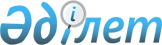 Осакаров аудандық мәслихатының 54 сессиясының 2015 жылғы 18 желтоқсандағы № 577 "2016-2018 жылдарға арналған аудандық бюджет туралы" шешіміне өзгерістер енгізу туралы
					
			Мерзімі біткен
			
			
		
					Қарағанды облысы Осакаров аудандық мәслихатының 2016 жылғы 11 мамырдағы 3 сессиясының № 41 шешімі. Қарағанды облысының Әділет департаментінде 2016 жылғы 23 мамырда № 3805 болып тіркелді. Мерзімі өткендіктен қолданыс тоқтатылды
      Қазақстан Республикасының 2008 жылғы 4 желтоқсандағы Қазақстан Республикасының Бюджет Кодексіне, Қазақстан Республикасының 2001 жылғы 23 қаңтардағы "Қазақстан Республикасындағы жергілікті мемлекеттік басқару және өзін-өзі басқару туралы" Заңына сәйкес, аудандық маслихат ШЕШІМ ЕТТІ:
      1. Осакаров аудандық мәслихатының 54 сессиясының 2015 жылғы 18 желтоқсандағы № 577 "2016-2018 жылдарға арналған аудандық бюджет туралы" шешіміне (нормативтік құқықтық актілерді мемлекеттік тіркеу Тізілімінде № 3586 болып тіркелген, 2016 жылғы 9 қаңтардағы № 1 (7485) "Сельский труженик" газетінде, "Әділет" ақпараттық - құқықтық жүйесінде 2016 жылдың 15 қаңтарында жарияланған), келесі өзгірістер енгізілсін:
      1) 1-тармақ келесі редакцияда мазмұндалсын:
      "1. 2016-2018 жылдарға арналған аудандық бюджет 1, 2, 3, 4, 5, 6, 7 қосымшаларға сәйкес, оның ішінде 2016 жылға келесі көлемдерде бекітілсін:
      1) кірістер -3 680 709 мың теңге, оның ішінде:
      салықтық түсімдер бойынша – 863 298 мың теңге;
      салықтық емес түсімдер бойынша – 5 079 мың теңге;
      негізгі капиталды сатудан түсетін түсімдер бойынша -13 000 мың теңге;
      трансферттер түсімдері бойынша - 2 799 332 мың теңге;
      2) шығындар - 3 704 754 мың теңге;
      3) таза бюджеттік кредиттеу -29 898 мың теңге, оның ішінде:
      бюджеттік кредиттер -50 904 мың теңге;
      бюджеттік кредиттерді өтеу - 21 006 мың теңге;
      4) қаржы активтерімен операциялар бойынша сальдо - 0 мың теңге:
      қаржы активтерін сатып алу – 0 мың теңге;
      мемлекеттің қаржы активтерін сатудан түсетін түсімдер – 0 мың теңге;
      5) бюджет тапшылығы (профициті) - алу 53 943 мың теңге;
      6) бюджет тапшылығын қаржыландыру (профицитін пайдалану) - 53 943 мың теңге, оның ішінде:
      қарыздар түсімі - 50 904 мың теңге;
      қарыздарды өтеу -21 006 мың теңге; 
      бюджет қаражатының пайдаланылатын қалдықтары – 24 045 мың теңге.";
      2) көрсетілген шешімге 1, 4, 5 қосымшалары осы шешімге 1, 2, 3 қосымшаларына  сәйкес жаңа редакцияда мазмұндалсын.
      2. Осы шешім 2016 жылдың 1 каңтарының бастап қолданысқа енгізіледі.
      КЕЛІСІЛДІ:
      "11" мамыр 2016 жыл 2016 жылға аудандық бюджет 2016 жылға арналған аудан бюджетіне нысаналы трасферттер мен бюджеттік кредит  2016 жылға арналған кент, ауыл, ауылдық округтері әкімдерінің аппараттары бойынша шығындар
					© 2012. Қазақстан Республикасы Әділет министрлігінің «Қазақстан Республикасының Заңнама және құқықтық ақпарат институты» ШЖҚ РМК
				
      Сессия төрағасы

Б. Сыздыкова

      Аудандық мәслихаттың хатшысы 

К. Саккулаков

      Осакаров ауданының экономика жәнеқаржы бөлімінің басшысы Е. Темиров
Осакаров аудандық мәслихаттың
 3 сессиясының 2016 жылғы 11
 мамырдагы № 41 шешіміне
1 – қосымшаОсакаров аудандық мәслихаттың
 54 сессиясының 2015 жылғы 18
 желтоқсандагы № 577 шешіміне
 1 – қосымша
Санаты
Санаты
Санаты
Санаты
Сомасы,
мың теңге
Сыныбы
Сыныбы
Сыныбы
Сомасы,
мың теңге
Ішкі сыныбы
Ішкі сыныбы
Сомасы,
мың теңге
Атаулары
Сомасы,
мың теңге
1
2
3
4
5
1.КІРІСТЕР
3 680709
1
Салықтық түсімдер
863298
01
Табыс салығы
274132
2
Жеке табыс салығы
274132
03
Әлеуметтік салық
189254
1
Әлеуметтік салық
189254
04
Меншікке салынатын салықтар
330400
1
Мүлікке салынатын салықтар
236100
3
Жер салығы
28000
4
Көлік құралдарына салынатын салық
55700
5
Бірыңғай жер салығы 
10600
05
Тауарларға, жұмыстарға және қызметтерге салынатын ішкі салықтар
65312
2
Акциздер 
3000
3
Табиғи және басқа да ресурстарды пайдаланғаны үшін түсетін түсімдер
44700
4
Кәсіпкерлік және кәсіби қызметті жүргізгені үшін алынатын алымдар
17612
08
Заңдық маңызы бар әрекеттерді жасағаны және ( немесе) оған уәкілеттігі бар мемлекеттік органдар немесе лауазымды адамдар құжаттар бергені үшін алынатын міндетті төлемдер
4200
1
Мемлекеттік баж
4200
2
Салықтық емес түсімдер
5079
01
Мемлекеттік меншіктен түсетін кірістер 
3256
5
Мемлекет меншігіндегі мүлікті жалға беруден түсетін кірістер
3256
06
Басқа да салықтық емес түсімдер 
1823
1
Басқа да салықтық емес түсімдер
1823
3
Негізгі капиталды сатудан түсетін түсімдер
13000
03
Жерді және материалдық емес активтерді сату
13000
1
Жерді сату
13000
4
Трансферттердің түсімдері
2 799 332
02
Мемлекеттік басқарудың жоғары тұрған органдарынан түсетін трансферттер      
2 799 332
2
Областық бюджеттен түсетін трансферттер
2 799 332
Функционалдық топ
Функционалдық топ
Функционалдық топ
Функционалдық топ
Функционалдық топ
Сома,
мың
теңге
Кіші функция
Кіші функция
Кіші функция
Кіші функция
Сома,
мың
теңге
Бюджеттік бағдарламалардың әкімшісі
Бюджеттік бағдарламалардың әкімшісі
Бюджеттік бағдарламалардың әкімшісі
Сома,
мың
теңге
Бағдарлама
Бағдарлама
Сома,
мың
теңге
Атауы
Сома,
мың
теңге
II. Шығындар
3 704 754
01
Жалпы сипаттағы мемлекеттік қызметтер
377 140
1
Мемлекеттік басқарудың жалпы функцияларын орындайтын өкілді, атқарушы және басқа органдар 
326 174
112
Аудан ( облыстық маңызы бар қала ) маслихатының аппараты
15240
001
Аудан (облыстық маңызы бар қала) маслихатының қызметін қамтамасыз ету жөніндегі қызметтер
15240
122
Аудан (облыстық маңызы бар қала) әкімінің аппараты
65899
001
 Аудан (облыстық маңызы бар қала) әкімінің қызметін қамтамасыз ету жөніндегі қызметтер
65899
123
Қаладағы аудан, аудандық маңызы бар қала, кент, ауыл, ауылдық округ әкімінің аппараты
245035
001
Қаладағы аудан, аудандық маңызы бар қаланың, кент, ауыл, ауылдық округ әкімінің қызметін қамтамасыз ету жөніндегі қызметтер
245 035
2
Қаржылық қызмет
675
459
Ауданның (облыстық маңызы бар қаланың) экономика және қаржы бөлімі
675
010
Жекешелендіру, коммуналдық меншікті басқару, жекешелендіруден кейінгі қызмет және осыған байланысты дауларды реттеу
675
5
Жоспарлау және статистикалық қызмет
210
459
Ауданның (облыстық маңызы бар қаланың) экономика және қаржы бөлімі
210
061
Бюджеттік инвестициялар және мемлекеттік-жекешелік әріптестік, оның ішінде концессия мәселелері жөніндегі құжаттаманы сараптау және бағалау
210
9
Жалпы сипаттағы өзге де мемлекеттік қызметтер 
50081
459
Ауданның (облыстық маңызы бар қаланың) экономика және қаржы бөлімі 
29165
001
Ауданның (облыстық маңызы бар қаланың) экономикалық саясаттын қалыптастыру мен дамыту, мемлекеттік жоспарлау, бюджеттік атқару және коммуналдық меншігін басқару саласындағы мемлекеттік саясатты іске асыру жөніндегі қызметтер
29165
492
Ауданның (облыстық маңызы бар қаланың) тұрғын үй-коммуналдық шаруашылығы, жолаушылар көлігі, автомобиль жолдары және тұрғын үй инспекциясы бөлімі
12161
001
Жергілікті деңгейде тұрғын үй- коммуналдық шаруашылық, жолаушылар көлігі, автомобиль жолдары және тұрғын үй инспекциясы саласындағы мемлекеттік саясатты іске асыру жөніндегі қызметтер
12161
494
Ауданның (облыстық маңызы бар қаланың) кәсіпкерлік және өнеркәсіп бөлімі 
8755
001
Жергілікті деңгейде кәсіпкерлікті және өнеркәсіпті дамыту саласындағы мемлекеттік саясатты іске асыру жөніндегі қызметтер
8755
02
Қорғаныс
5028
1
Әскери мұқтаждар
1596
122
Аудан (облыстық маңызы бар қала ) әкімінің аппараты
1596
005
Жалпыға бірдей әскери міндетті атқару шеңберіндегі іс-шаралар
1596
2
Төтенше жағдайлар жөніндегі жұмыстарды ұйымдастыру
3432
122
Аудан (облыстық маңызы бар қала) әкімінің аппараты
3432
006
Аудан (облыстық маңызы бар қала) ауқымындағы төтенше жағдайлардың алдын алу және оларды жою
2432
007
Аудандық (қалалық) ауқымдағы дала өрттерінің, сондай-ақ мемлекеттік өртке қарсы қызмет органдары құрылмаған елді мекендерде өрттердің алдын алу және оларды сөндіру жөніндегі іс-шаралар
1000
03
Қоғамдық тәртіп, қауіпсіздік, құқықтық, сот, қылмыстық-атқару қызметі
600
9
Қоғамдық тәртіп және қауіпсіздік саласындағы басқа да қызметтер
600
492
Ауданның (облыстық маңызы бар қаланың) тұрғын үй-коммуналдық шаруашылығы, жолаушылар көлігі, автомобиль жолдары және тұрғын үй инспекциясы бөлімі
600
021
Елдi мекендерде жол қозғалысы қауiпсiздiгін қамтамасыз ету
600
04
Білім беру
2 637 634
1
Мектепке дейінгі тәрбие және оқыту 
354476
464
Ауданның (облыстық маңызы бар қаланың) білім бөлімі
354476
009
Мектепке дейінгі тәрбие мен оқыту ұйымдарының қызметін қамтамасыз ету
132810
040
Мектепке дейінгі білім беру ұйымдарында мемлекеттік білім беру тапсырысын іске асыруға
221666
2
Бастауыш, негізгі орта және жалпы орта білім беру
2 209 330
123
Қаладағы аудан, аудандық маңызы бар қала, кент, ауыл, ауылдық округ әкімінің аппараты
506
005
Ауылдық жерлерде балаларды мектепке дейін тегін алып баруды және кері алып келуді ұйымдастыру
506
464
Ауданның (облыстық маңызы бар қаланың) білім бөлімі
2 116 370
003
Жалпы білім беру
2 053 556
006
Балаларға қосымша білім беру
62814
465
Ауданның (облыстық маңызы бар қаланың) дене шынықтыру және спорт бөлімі
92454
017
Балалар мен жасөспірімдерге спорт бойынша қосымша білім беру
92454
9
Білім беру саласындағы өзге де қызметтер
73 828
464
Ауданның (облыстық маңызы бар қаланың) білім бөлімі
73 828
001
Жергілікті деңгейде білім беру саласындағы мемлекеттік саясатты іске асыру жөніндегі қызметтер
7802
004
Ауданның (облыстық маңызы бар қаланың) мемлекеттік білім беру мекемелерінде білім беру жүйесін ақпараттандыру
3824
005
Ауданның (областык маңызы бар қаланың) мемлекеттік білім беру мекемелер үшін оқулықтар мен оқу-әдiстемелiк кешендерді сатып алу және жеткізу
22269
015
Жетім баланы (жетім балаларды) және ата-аналарының қамқорынсыз қалған баланы (балаларды) күтіп-ұстауға қамқоршыларға (қорғаншыларға) ай сайынғы ақшалай қаражат төлемі
25302
022
Жетім баланы (жетім балаларды) және ата-анасының қамқорлығынсыз қалған баланы (балаларды) асырап алғаны үшін Қазақстан азаматтарына біржолғы ақша қаражатын төлеуге арналған төлемдер
638
029
Балалар мен жасөспірімдердің психикалық денсаулығын зерттеу және халыққа психологиялық-медициналық-педагогикалық консультациялық көмек көрсету
13993
06
Әлеуметтік көмек және әлеуметтік қамсыздандыру
165926
1
Әлеуметтік қамсыздандыру
25835
451
Ауданның (облыстық маңызы бар қаланың) жұмыспен қамту және әлеуметтік бағдарламалар бөлімі
25032
005
Мемлекеттік атаулы әлеуметтік көмек
1000
016
18 жасқа дейінгі балаларға мемлекеттік жәрдемақылар
11000
025
Өрлеу жобасы бойынша келісілген қаржылай көмекті енгізу
13 032
464
Ауданның (облыстық маңызы бар қаланың) білім бөлімі
803
030
Патронат тәрбиешілерге берілген баланы (балаларды) асырап бағу
803
2
Әлеуметтік көмек 
118398
451
Ауданның (облыстық маңызы бар қаланың) жұмыспен қамту және әлеуметтік бағдарламалар бөлімі
118398
002
Жұмыспен қамту бағдарламасы 
12200
004
Ауылдық жерлерде тұратын денсаулық сақтау, білім беру, әлеуметтік қамтамасыз ету, мәдениет, спорт және ветеринар мамандарына отын сатып алуға Қазақстан Республикасының заңнамасына сәйкес әлеуметтік көмек көрсету
2000
006
Тұрғын үйге көмек көрсету
12041
007
Жергілікті өкілетті органдардың шешімі бойынша мұқтаж азаматтардың жекелеген топтарына әлеуметтік көмек
14263
010
Үйден тәрбиеленіп оқытылатын мүгедек балаларды материалдық қамтамасыз ету
275
014
Мұқтаж азаматтарға үйде әлеуметтік көмек көрсету
56992
017
Мүгедектерді оңалту жеке бағдарламасына сәйкес, мұқтаж мүгедектерді міндетті гигиеналық құралдармен және ымдау тілі мамандарының қызмет көрсетуін, жеке көмекшілермен қамтамасыз ету 
18737
023
Жұмыспен қамту орталықтарының қызметін қамтамасыз ету
1890
9
Әлеуметтік көмек және әлеуметтік қамтамасыз ету салаларындағы өзге де қызметтер 
21693
451
Ауданның (облыстық маңызы бар қаланың) жұмыспен қамту және әлеуметтік бағдарламалар бөлімі
21693
001
Жергілікті деңгейде халық үшін әлеуметтік бағдарламаларды жұмыспен қамтуды қамтамасыз етуді іске асыру саласындағы мемлекеттік саясатты іске асыру жөніндегі қызметтер
21193
011
Жәрдемақыларды және басқа да әлеуметтік төлемдерді есептеу, төлеу мен жеткізу бойынша қызметтерге ақы төлеу
500
07
Тұрғын үй-коммуналдық шаруашылық
73289
1
Тұрғын үй шаруашылығы
54877
455
Ауданның (облыстық маңызы бар қаланың) мәдениет және тілдерді дамыту бөлімі
1673
024
Жұмыспен қамту 2020 жол картасы бойынша қалаларды және ауылдық елді мекендерді дамыту шеңберінде объектілерді жөндеу
1673
463
Ауданның (облыстық маңызы бар қаланың) жер қатынастары бөлімі
34496
016
Мемлекет мұқтажы үшін жер учаскелерін алу
34496
464
Ауданның (облыстық маңызы бар қаланың) білім бөлімі
2906
026
Жұмыспен қамту 2020 жол картасы бойынша қалаларды және ауылдық елді мекендерді дамыту шеңберінде объектілерді жөндеу
2906
467
Ауданның (облыстық маңызы бар қаланың) құрылыс бөлімі
13059
004
Инженерлік - коммуникациялық инфрақұрылымды жобалау, дамыту және (немесе) жайластыру 
13059
492
Ауданның (облыстық маңызы бар қаланың) тұрғын үй-коммуналдық шаруашылығы, жолаушылар көлігі, автомобиль жолдары және тұрғын үй инспекциясы бөлімі
2743
041
Жұмыспен қамту 2020 жол картасы бойынша қалаларды және ауылдық елді мекендерді дамыту шеңберінде объектілерді жөндеу және абаттандыру
2743
2
Коммуналдық шаруашылық
2000
123
Қаладағы аудан, аудандық маңызы бар қала, кент, ауыл, ауылдық округ әкімінің аппараты
2000
014
Елді мекендерді сумен жабдықтауды ұйымдастыру
2000
3
Елді-мекендерді көркейту
16512
123
Қаладағы аудан, аудандық маңызы бар қала, кент, ауыл, ауылдық округ әкімінің аппараты
11636
008
Елді мекендердегі көшелерді жарықтандыру
11636
492
Ауданның (облыстық маңызы бар қаланың) тұрғын үй-коммуналдық шаруашылығы, жолаушылар көлігі, автомобиль жолдары және тұрғын үй инспекциясы бөлімі
4876
016
Елді мекендердің санитариясын қамтамасыз ету
4876
08
Мәдениет, спорт, туризм және ақпараттық кеңістік
197533
1
Мәдениет саласындағы қызмет
108478
455
Ауданның (облыстық маңызы бар қаланың) мәдениет және тілдерді дамыту бөлімі 
108478
003
Мәдени-демалыс жұмысын қолдау
108478
2
Спорт 
6854
465
Ауданның (облыстық маңызы бар қаланың) дене шынықтыру және спорт бөлімі
6854
001
Жергілікті деңгейде дене шынықтыру және спорт саласындағы мемлекеттік саясатты іске асыру жөніндегі қызметтер
3306
006
Аудандық (облыстық маңызы бар қалалық) деңгейде спорттық жарыстар өткізу
710
007
Әртүрлі спорт түрлері бойынша аудан (облыстық маңызы бар қала) құрама командаларының мүшелерін дайындау және олардың облыстық спорт жарыстарына қатысуы
2838
3
Ақпараттық кеңістік 
64371
455
 Ауданның (облыстық маңызы бар қаланың) мәдениет және тілдерді дамыту бөлімі
54371
006
Аудандық (қалалық) кітапханалардың жұмыс істеуі
54371
456
Ауданның (облыстық маңызы бар қаланың) ішкі саясат бөлімі
10000
002
Мемлекеттік ақпараттық саясат жүргізу жөніндегі қызметтер
10000
9
Мәдениет, спорт, туризм және ақпараттық кеңістікті ұйымдастыру жөніндегі өзге де қызметтер
17830
455
Ауданның (облыстық маңызы бар қаланың) мәдениет және тілдерді дамыту бөлімі 
5962
001
Жергілікті деңгейде тілдерді және мәдениетті дамыту саласындағы мемлекеттік саясатты іске асыру жөніндегі қызметтер
5962
456
Ауданның (облыстық маңызы бар қаланың) ішкі саясат бөлімі
11868
001
Жергілікті деңгейде ақпарат, мемлекеттілікті нығайту және азаматтардың әлеуметтік сенімділігін қалыптастыру саласында мемлекеттік саясатты іске асыру жөніндегі қызметтер
6918
003
Жастар саясаты саласында іс-шараларды іске асыру
4950
10
Ауыл, су, орман, балық шаруашылығы, ерекше қорғалатын табиғи аумақтар, қоршаған ортаны және жануарлар дүниесін қорғау, жер қатынастары
105025
1
Ауыл шаруашылығы 
52686
459
Ауданның (облыстық маңызы бар қаланың) экономика және қаржы бөлімі
14350
099
Мамандардың әлеуметтік көмек көрсетуі жөніндегі шараларды іске асыру
14350
462
Ауданның (облыстық маңызы бар қаланың) ауыл шаруашылығы бөлімі
16602
001
Жергілікті деңгейде ауыл шаруашылығы саласындағы мемлекеттік саясатты іске асыру жөніндегі қызметтер
16602
473
Ауданның (облыстық маңызы бар қаланың) ветеринария бөлімі
21734
001
Жергілікті деңгейде ветеринария саласындағы мемлекеттік саясатты іске асыру жөніндегі қызметтер
15575
008
Алып қойылатын және жойылатын ауру жануарлардың, жануарлардан алынатын өнімдер мен шикізаттың құнын иелеріне өтеу      
4959
010
Ауыл шаруашылығы жануарларын сәйкестендіру жөніндегі іс-шараларды өткізу
1200
6
Жер қатынастары
9812
463
Ауданның (облыстық маңызы бар қаланың) жер қатынастары бөлімі
9812
001
Аудан (облыстық маңызы бар қала) аумағында жер қатынастарын реттеу саласындағы мемлекеттік саясатты іске асыру жөніндегі қызметтер
9812
9
Ауыл, су, орман, балық шаруашылығы, қоршаған ортаны қорғау және жер қатынастары саласындағы басқа да қызметтер
42527
473
Ауданның (облыстық маңызы бар қаланың) ветеринария бөлімі
42527
011
Эпизоотияға қарсы іс- шаралар жүргізу
42527
11
Өнеркәсіп, сәулет, қала құрылысы және құрылыс қызметі
20039
2
Сәулет, қала құрылысы және құрылыс қызметі
20039
467
Ауданның (облыстық маңызы бар қаланың) құрылыс бөлімі
9307
001
Жергілікті деңгейде құрылыс саласындағы мемлекеттік саясатты іске асыру жөніндегі қызметтер 
9307
468
Ауданның (облыстық маңызы бар қаланың) сәулет және қала құрылысы бөлімі 
10732
001
Жергілікті деңгейде сәулет және қала құрылысы саласындағы мемлекеттік саясатты іске асыру жөніндегі қызметтер
7532
003
Аудан аумағында қала құрылысын дамыту схемаларын және елді мекендердің бас жоспарларын әзірлеу
3200
12
Көлік және коммуникация 
18310
1
Автомобиль көлігі
16217
123
Қаладағы аудан, аудандық маңызы бар қала, кент, ауыл, ауылдық округ әкімінің аппараты
600
013
Аудандық маңызы бар қалаларда, кенттерде, ауылдарда, ауылдық округтерде автомобиль жолдарының жұмыс істеуін қамтамасыз ету
600
492
Ауданның (облыстық маңызы бар қаланың) тұрғын үй -коммуналдық шаруашылығы, жолаушылар көлігі, автомобиль жолдары және тұрғын үй инспекциясы бөлімі 
15617
023
Автомобиль жолдарының жұмыс істеуін қамтамасыз ету 
15617
9
Көлік және коммуникациялар саласындағы өзге де қызметтер
2093
492
Ауданның (облыстық маңызы бар қаланың) тұрғын үй -коммуналдық шаруашылығы, жолаушылар көлігі, автомобиль жолдары және тұрғын үй инспекциясы бөлімі
2093
037
Әлеуметтік маңызы бар қалалық (ауылдық), қала маңындағы және ауданішілік қатынастар бойынша жолаушылар тасымалдарын субсидиялау
2093
13
Басқалар
36081
9
Басқалар
36081
123
Қаладағы аудан, аудандық маңызы бар қала, кент, ауыл, ауылдық округ әкімінің аппараты
18454
040
"Өңірлерді дамыту" Бағдарламасы шеңберінде өңірлерді экономикалық дамытуға жәрдемдесу бойынша шараларды іске асыру
18454
459
Ауданның (облыстық маңызы бар қаланың) экономика және қаржы бөлімі 
17627
012
Ауданның (облыстық маңызы бар қаланың) жергілікті атқарушы органының резерві
17627
15
Трансферттер
68049
1
Трансферттер
68049
459
Ауданның (облыстық маңызы бар қаланың) экономика және қаржы бөлімі
68049
006
Нысаналы пайдаланылмаған (толық пайдаланылмаған) трансферттерді қайтару
1090
051
Жергілікті өзін-өзі басқару органдарына берілетін трансферттер
66959
16
Қарыздарды өтеу
21006
1
Қарыздарды өтеу
21006
459
Ауданның (облыстық маңызы бар қаланың) экономика және қаржы бөлімі
21006
005
Жергілікті атқарушы органның жоғары тұрған бюджет алдындағы борышын өтеу
21006
lll. Таза бюджеттік несиелеу
29898
Бюджеттік кредиттер
50904
Бюджеттік кредиттерді өтеу
21006
10
Ауыл, су, орман, балық шаруашылығы, ерекше қорғалатын табиғи аумақтар, қоршаған ортаны және жануарлар дүниесін қорғау, жер қатынастары
50904
1
Ауыл шаруашылығы
50904
459
Ауданның (облыстық маңызы бар қаланың) экономика және қаржы бөлімі
50904
018
Мамандарды әлеуметтік қолдау шараларын іске асыруға берілетін бюджеттік кредиттер
50904
Санаты
Санаты
Санаты
Санаты
 Сома
 (мың теңге)
Сыныбы
Сыныбы
Сыныбы
 Сома
 (мың теңге)
Ішкі сыныбы
Ішкі сыныбы
 Сома
 (мың теңге)
Атауы
 Сома
 (мың теңге)
1
2
3
4
5
Бюджеттік кредиттерді өтеу
21006
Бюджеттік кредиттерді өтеу
21006
5
01
Бюджеттік кредиттерді өтеу
21006
1
Мемлекеттік бюджеттен берілген бюджеттік кредиттерді өтеу
21006
Функцияналдық топ
Функцияналдық топ
Функцияналдық топ
Функцияналдық топ
Функцияналдық топ
 Сомма
 (мың теңге)
Кіші функция
Кіші функция
Кіші функция
Кіші функция
 Сомма
 (мың теңге)
Бюджеттік бағдарламалардың әкәмшісі
Бюджеттік бағдарламалардың әкәмшісі
Бюджеттік бағдарламалардың әкәмшісі
 Сомма
 (мың теңге)
Бағдарлама
Бағдарлама
 Сомма
 (мың теңге)
Атауы
 Сомма
 (мың теңге)
1
2
3
4
 5
 6
IV. Қаржы активтермен операциялар бойынша сальдо 
0
Қаржы активтерді сатып алу
0
Санаты
Санаты
Санаты
Санаты
 Сома
 (мың теңге)
Сыныбы
Сыныбы
Сыныбы
 Сома
 (мың теңге)
Ішкі сыныбы
Ішкі сыныбы
 Сома
 (мың теңге)
Атауы
 Сома
 (мың теңге)
1
2
3
       4
5
Мемлекеттің қаржы активтерін сатудан түсетін түсімдер
0
Атауы
 Сома
 (мың теңге)
1
2
V. Бюджет тапшылығы (профициті)
-53943
VI. Бюджет тапшылығын қаржыландыру (профициттін пайдалану
53943Осакаров аудандық маслихаттың
 3 сессиясының 2016 жылғы 11
 мамырдагы № 41 шешіміне
 2 – қосымшаОсакаров аудандық маслихаттың
 54 сессиясының 2015 жылғы 18
 желтоқсандагы № 577 шешіміне
 4 – қосымша
Атауы
Сома, 
 мың теңге
1
2
Барлығы 
1 455 247
оның ішінде:
Республикалық бюджеттен нысаналы ағымдағы трансферттері
1 304 071
Облыстық бюджеттен нысаналы даму трансферттері 
100 272
Республикалық бюджеттен бюджеттік кредит
50904
Нысаналы ағымдағы трансферттер:
Республикалық бюджеттен:
1 304 071
оның ішінде:
Аудан маслихатының аппараты
3110
Мемлекеттік әкімшілік қызметшілер еңбекақысының деңгейін арттыруға 
2728
Жергілікті бюджеттерден қаржыландырылатын азаматтық қызметшілерге еңбекақы төлеу жүйесінің жаңа моделіне көшуге, сонымен қатар оларға лауазымдық айлықақыларына ерекше еңбек жағдайлары үшін ай сайынғы үстемақы төлеуге
382
Аудан әкімінің аппараты
11861
Мемлекеттік әкімшілік қызметшілер еңбекақысының деңгейін арттыруға 
7622
Жергілікті бюджеттерден қаржыландырылатын азаматтық қызметшілерге еңбекақы төлеу жүйесінің жаңа моделіне көшуге, сонымен қатар оларға лауазымдық айлықақыларына ерекше еңбек жағдайлары үшін ай сайынғы үстемақы төлеуге
2879
Азаматтық хал актілерін тіркеу бөлімінің штаттық санын ұстау
1360
Қаладағы аудан, аудандық маңызы бар қала, кент, ауыл, ауылдық округ әкімінің аппараты
56162
Мемлекеттік әкімшілік қызметшілер еңбекақысының деңгейін арттыруға 
43699
Жергілікті бюджеттерден қаржыландырылатын азаматтық қызметшілерге еңбекақы төлеу жүйесінің жаңа моделіне көшуге, сонымен қатар оларға лауазымдық айлықақыларына ерекше еңбек жағдайлары үшін ай сайынғы үстемақы төлеуге
12463
Ауданның тұрғын үй-коммуналдық шаруашылығы , жолаушылар көлігі, автомобиль жолдары және тұрғын үй инспекциясы бөлімі
7520
Мемлекеттік әкімшілік қызметшілер еңбекақысының деңгейін арттыруға 
1761
Жергілікті бюджеттерден қаржыландырылатын азаматтық қызметшілерге еңбекақы төлеу жүйесінің жаңа моделіне көшуге, сонымен қатар оларға лауазымдық айлықақыларына ерекше еңбек жағдайлары үшін ай сайынғы үстемақы төлеуге
883
Аудандардың бюджеттеріне профилактикалық дезинсекция мен дератизация жүргізуге (инфекциялық және паразиттік аурулардың табиғи ошақтарының аумағындағы, сондай ақ инфекциялық және паразиттік аурулардың ошақтарындағы дезинсекция мен дератизацияны қоспағанда)
4876
Ауданның экономика және қаржы бөлімі
6212
Мемлекеттік әкімшілік қызметшілер еңбекақысының деңгейін арттыруға 
4521
Жергілікті бюджеттерден қаржыландырылатын азаматтық қызметшілерге еңбекақы төлеу жүйесінің жаңа моделіне көшуге, сонымен қатар оларға лауазымдық айлықақыларына ерекше еңбек жағдайлары үшін ай сайынғы үстемақы төлеуге
1691
Ауданның кәсіпкерлік және өнеркәсіп бөлімі
1740
Мемлекеттік әкімшілік қызметшілер еңбекақысының деңгейін арттыруға 
1346
Жергілікті бюджеттерден қаржыландырылатын азаматтық қызметшілерге еңбекақы төлеу жүйесінің жаңа моделіне көшуге, сонымен қатар оларға лауазымдық айлықақыларына ерекше еңбек жағдайлары үшін ай сайынғы үстемақы төлеуге
394
Ауданның білім бөлімі
1 044 363
Мектепке дейінгі білім беру ұйымдарында мемлекеттік білім беру тапсырыстарын іске асыруға
169112
Мемлекеттік әкімшілік қызметшілер еңбекақысының деңгейін арттыруға 
1611
Жергілікті бюджеттерден қаржыландырылатын азаматтық қызметшілерге еңбекақы төлеу жүйесінің жаңа моделіне көшуге, сонымен қатар оларға лауазымдық айлықақыларына ерекше еңбек жағдайлары үшін ай сайынғы үстемақы төлеуге
651719
Жергілікті бюджеттердің шығыстарын өтеуді және өнірлердің экономикалық тұрақтылығын қамтамасыз етуге
221 921
Ауданның дене шынықтыру және спорт бөлімі
16132
Мемлекеттік әкімшілік қызметшілер еңбекақысының деңгейін арттыруға 
675
Жергілікті бюджеттерден қаржыландырылатын азаматтық қызметшілерге еңбекақы төлеу жүйесінің жаңа моделіне көшуге, сонымен қатар оларға лауазымдық айлықақыларына ерекше еңбек жағдайлары үшін ай сайынғы үстемақы төлеуге
15457
Ауданның жұмыспен қамту және әлеуметтік бағдарламалар бөлімі
48537
"Өрлеу" жобасы бойынша шартты ақшалай көмекті енгізуге
10532
Мемлекеттік әкімшілік қызметшілер еңбекақысының деңгейін арттыруға 
3651
Жергілікті бюджеттерден қаржыландырылатын азаматтық қызметшілерге еңбекақы төлеу жүйесінің жаңа моделіне көшуге, сонымен қатар оларға лауазымдық айлықақыларына ерекше еңбек жағдайлары үшін ай сайынғы үстемақы төлеуге
28609
Мүгедектердің құқықтарын қамтамасыз ету және өмір сүру сапасын жақсарту бойынша іс-шаралар жоспарын іске асыру
5745
Ауданның мәдениет және тілдерді дамыту бөлімі
50470
Мемлекеттік әкімшілік қызметшілер еңбекақысының деңгейін арттыруға 
1212
Жергілікті бюджеттерден қаржыландырылатын азаматтық қызметшілерге еңбекақы төлеу жүйесінің жаңа моделіне көшуге, сонымен қатар оларға лауазымдық айлықақыларына ерекше еңбек жағдайлары үшін ай сайынғы үстемақы төлеуге
49258
Ауданның ішкі саясат бөлімі
2388
Мемлекеттік әкімшілік қызметшілер еңбекақысының деңгейін арттыруға 
1173
Жергілікті бюджеттерден қаржыландырылатын азаматтық қызметшілерге еңбекақы төлеу жүйесінің жаңа моделіне көшуге, сонымен қатар оларға лауазымдық айлықақыларына ерекше еңбек жағдайлары үшін ай сайынғы үстемақы төлеуге
1215
Ауданның ауыл шаруашылығы бөлімі
3895
Мемлекеттік әкімшілік қызметшілер еңбекақысының деңгейін арттыруға 
3224
Жергілікті бюджеттерден қаржыландырылатын азаматтық қызметшілерге еңбекақы төлеу жүйесінің жаңа моделіне көшуге, сонымен қатар оларға лауазымдық айлықақыларына ерекше еңбек жағдайлары үшін ай сайынғы үстемақы төлеуге
671
Ауданның ветеринария бөлімі
12326
Мемлекеттік әкімшілік қызметшілер еңбекақысының деңгейін арттыруға 
2187
Жергілікті бюджеттерден қаржыландырылатын азаматтық қызметшілерге еңбекақы төлеу жүйесінің жаңа моделіне көшуге, сонымен қатар оларға лауазымдық айлықақыларына ерекше еңбек жағдайлары үшін ай сайынғы үстемақы төлеуге
184
Агроөнеркәсіптік кешеннің жергілікті атқарушы органдарының бөлімшелерін ұстауға
9955
Ауданның жер қатынастары бөлімі
1920
Мемлекеттік әкімшілік қызметшілер еңбекақысының деңгейін арттыруға 
1277
Жергілікті бюджеттерден қаржыландырылатын азаматтық қызметшілерге еңбекақы төлеу жүйесінің жаңа моделіне көшуге, сонымен қатар оларға лауазымдық айлықақыларына ерекше еңбек жағдайлары үшін ай сайынғы үстемақы төлеуге
643
Ауданның құрылыс бөлімі
1704
Мемлекеттік әкімшілік қызметшілер еңбекақысының деңгейін арттыруға 
1203
Жергілікті бюджеттерден қаржыландырылатын азаматтық қызметшілерге еңбекақы төлеу жүйесінің жаңа моделіне көшуге, сонымен қатар оларға лауазымдық айлықақыларына ерекше еңбек жағдайлары үшін ай сайынғы үстемақы төлеуге
501
Ауданның сәулет және құрылыс бөлімі
35731
Мемлекеттік әкімшілік қызметшілер еңбекақысының деңгейін арттыруға 
902
Жергілікті бюджеттерден қаржыландырылатын азаматтық қызметшілерге еңбекақы төлеу жүйесінің жаңа моделіне көшуге, сонымен қатар оларға лауазымдық айлықақыларына ерекше еңбек жағдайлары үшін ай сайынғы үстемақы төлеуге
333
Мемлекет мұқтажы үшін жер учаскелерін алып қоюға 
34496
Облыстық бюджеттен 
100 272
Ауданның тұрғын үй-коммуналдық шаруашылығы, жолаушылар көлігі, автомобиль жолдары және тұрғын үй инспекциясы бөлімі
4836
Әлеуметтік маңызы бар ауылдық және ауданішілік қатынастар бойынша жолаушылар тасымалдарын субсидиялауға 
2093
Жұмыспен қамту 2020 жол картасы шеңберінде қалаларды және ауылдық елді мекендерді дамытуға 
2743
Ауданның мәдениет және тілдерді дамыту бөлімі
1673
Жұмыспен қамту 2020 жол картасы шеңберінде қалаларды және ауылдық елді мекендерді дамытуға 
1673
Ауданның білім бөлімі
10770
Областық жергілікті атқарушы органдарынан қызметтерді аудандардың жергілікті атқарушы органдарға жүргізуге беру себептен (облыстық маңызы бар қалалардың)
10770
Ауданның дене шынықтыру және спорт бөлімі
77107
Өкілеттерді шектеуге байланысты аудандық және қалалық арнайы емес балалар-жас өспірімдер спорт мектептерінің қызметін қамтамасыз етуге
77107
 Ауданның сәулет және құрылыс бөлімі
927
Облыстың елді мекендерінің геоақпараттық электрондық картасын құруға 
927
Ауданның ветеринария бөлімі 
4959
Қолданыстан шығарылатын және жойылатын ауру малдың, азық – түліктердің және жануар тектес шикізаттардың құнын иелеріне өтеуге 
4959
Бюджеттік кредиттер
50904
оның ішінде:
Ауданның экономика және қаржы бөлімі
50904
Мамандарды әлеуметтік қолдау шараларын іске асыру үшін бюджеттік кредиттер
50904Осакаров аудандық маслихаттың
 3 сессиясының 2016 жылғы 11
 мамырдагы № 41 шешіміне 3 – қосымша  Осакаров аудандық маслихаттың
 54 сессиясының 2015 жылғы 18 желтоқсандагы № 577 шешіміне
 5 – қосымша 
Атауы
Шығыстар, мың теңге
1
2
Осакаров кенті әкімінің аппараты 
29577
Қаладағы аудан, аудандық маңызы бар қала, кент, ауыл, ауылдық округ әкімінің қызметін қамтамасыз ету жөніндегі қызметтер
18856
Елді мекендерді сумен жабдықтауды ұйымдастыру
2000
Елді мекендерде көшелерді жарықтандыру
4000
Аудандық маңызы бар қалаларда, кенттерде,ауылдарда, ауылдық округтерде автомобиль жолдарының жұмыс істеуін қамтамасыз ету
300
"Өңірлерді дамыту" Бағдарламасы шеңберінде өңірлерді экономикалық дамытуға жәрдемдесу бойынша шараларды іске асыру
4421
Молодежный кенті әкімінің аппараты
22714
Қаладағы аудан, аудандық маңызы бар қала, кент, ауыл, ауылдық округ әкімінің қызметін қамтамасыз ету жөніндегі қызметтер
17969
Елді мекендерде көшелерді жарықтандыру
1000
Аудандық маңызы бар қалаларда, кенттерде,ауылдарда, ауылдық округтерде автомобиль жолдарының жұмыс істеуін қамтамасыз ету
300
"Өңірлерді дамыту" Бағдарламасы шеңберінде өңірлерді экономикалық дамытуға жәрдемдесу бойынша шараларды іске асыру
3445
Батпақ ауылдық округінің аппараты
14546
Қаладағы аудан, аудандық маңызы бар қала, кент, ауыл, ауылдық округ әкімінің қызметін қамтамасыз ету жөніндегі қызметтер
11990
Елді мекендерде көшелерді жарықтандыру
1500
"Өңірлерді дамыту" Бағдарламасы шеңберінде өңірлерді экономикалық дамытуға жәрдемдесу бойынша шараларды іске асыру
1056
Пионер ауылдық округі әкімінің аппараты
12879
Қаладағы аудан, аудандық маңызы бар қала, кент, ауыл, ауылдық округ әкімінің қызметін қамтамасыз ету жөніндегі қызметтер
11562
Елді мекендерде көшелерді жарықтандыру
250
"Өңірлерді дамыту" Бағдарламасы шеңберінде өңірлерді экономикалық дамытуға жәрдемдесу бойынша шараларды іске асыру
1067
Есіл ауылдық округі әкімінің аппараты
14856
Қаладағы аудан, аудандық маңызы бар қала, кент, ауыл, ауылдық округ әкімінің қызметін қамтамасыз ету жөніндегі қызметтер
12194
Елді мекендерде көшелерді жарықтандыру
1500
"Өңірлерді дамыту" Бағдарламасы шеңберінде өңірлерді экономикалық дамытуға жәрдемдесу бойынша шараларды іске асыру
1162
Сұңқар ауылдық округі әкімінің аппараты
10186
Қаладағы аудан, аудандық маңызы бар қала, кент, ауыл, ауылдық округ әкімінің қызметін қамтамасыз ету жөніндегі қызметтер
9687
Елді мекендерде көшелерді жарықтандыру
150
"Өңірлерді дамыту" Бағдарламасы шеңберінде өңірлерді экономикалық дамытуға жәрдемдесу бойынша шараларды іске асыру
349
Маржанкөл ауылдық округі әкімінің аппараты 
8841
Қаладағы аудан, аудандық маңызы бар қала, кент, ауыл, ауылдық округ әкімінің қызметін қамтамасыз ету жөніндегі қызметтер
7774
Ауылдық жерлерде балаларды мектепке дейін тегін алып баруды және кері алып келуді ұйымдастыру
506
Елді мекендерде көшелерді жарықтандыру
250
"Өңірлерді дамыту" Бағдарламасы шеңберінде өңірлерді экономикалық дамытуға жәрдемдесу бойынша шараларды іске асыру
311
Озерный ауылдық округі әкімінің аппараты
9991
Қаладағы аудан, аудандық маңызы бар қала, кент, ауыл, ауылдық округ әкімінің қызметін қамтамасыз ету жөніндегі қызметтер
9367
Елді мекендерде көшелерді жарықтандыру
100
"Өңірлерді дамыту" Бағдарламасы шеңберінде өңірлерді экономикалық дамытуға жәрдемдесу бойынша шараларды іске асыру
524
Құндызды ауылдық округі әкімінің аппараты
9719
Қаладағы аудан, аудандық маңызы бар қала, кент, ауыл, ауылдық округ әкімінің қызметін қамтамасыз ету жөніндегі қызметтер
9296
Елді мекендерде көшелерді жарықтандыру
100
"Өңірлерді дамыту" Бағдарламасы шеңберінде өңірлерді экономикалық дамытуға жәрдемдесу бойынша шараларды іске асыру
323
Чапаев ауылдық округі әкімінің аппараты
5855
Қаладағы аудан, аудандық маңызы бар қала, кент, ауыл, ауылдық округ әкімінің қызметін қамтамасыз ету жөніндегі қызметтер
5825
"Өңірлерді дамыту" Бағдарламасы шеңберінде өңірлерді экономикалық дамытуға жәрдемдесу бойынша шараларды іске асыру
30
Николаев ауылдық округі әкімінің аппараты
10568
Қаладағы аудан, аудандық маңызы бар қала, кент, ауыл, ауылдық округ әкімінің қызметін қамтамасыз ету жөніндегі қызметтер
9726
Елді мекендерде көшелерді жарықтандыру
450
"Өңірлерді дамыту" Бағдарламасы шеңберінде өңірлерді экономикалық дамытуға жәрдемдесу бойынша шараларды іске асыру
392
Қарағайлы ауылдық округі әкімінің аппараты
10303
Қаладағы аудан, аудандық маңызы бар қала, кент, ауыл, ауылдық округ әкімінің қызметін қамтамасыз ету жөніндегі қызметтер
9415
Елді мекендерде көшелерді жарықтандыру
170
"Өңірлерді дамыту" Бағдарламасы шеңберінде өңірлерді экономикалық дамытуға жәрдемдесу бойынша шараларды іске асыру
718
Садовый ауылдық округі әкімінің аппараты
10137
Қаладағы аудан, аудандық маңызы бар қала, кент, ауыл, ауылдық округ әкімінің қызметін қамтамасыз ету жөніндегі қызметтер
9212
Елді мекендерде көшелерді жарықтандыру
400
"Өңірлерді дамыту" Бағдарламасы шеңберінде өңірлерді экономикалық дамытуға жәрдемдесу бойынша шараларды іске асыру
525
Сарыөзек ауылдық округі әкімінің аппараты
12706
Қаладағы аудан, аудандық маңызы бар қала, кент, ауыл, ауылдық округ әкімінің қызметін қамтамасыз ету жөніндегі қызметтер
11884
Елді мекендерде көшелерді жарықтандыру
50
"Өңірлерді дамыту" Бағдарламасы шеңберінде өңірлерді экономикалық дамытуға жәрдемдесу бойынша шараларды іске асыру
772
Жансары ауылдық округі әкімінің аппараты
9518
Қаладағы аудан, аудандық маңызы бар қала, кент, ауыл, ауылдық округ әкімінің қызметін қамтамасыз ету жөніндегі қызметтер
9280
"Өңірлерді дамыту" Бағдарламасы шеңберінде өңірлерді экономикалық дамытуға жәрдемдесу бойынша шараларды іске асыру
238
Звездный ауылдық округі әкімінің аппараты
9679
Қаладағы аудан, аудандық маңызы бар қала, кент, ауыл, ауылдық округ әкімінің қызметін қамтамасыз ету жөніндегі қызметтер
9144
Елді мекендерде көшелерді жарықтандыру
380
"Өңірлерді дамыту" Бағдарламасы шеңберінде өңірлерді экономикалық дамытуға жәрдемдесу бойынша шараларды іске асыру
155
Қаратомар ауылдық округі әкімінің аппараты
9583
Қаладағы аудан, аудандық маңызы бар қала, кент, ауыл, ауылдық округ әкімінің қызметін қамтамасыз ету жөніндегі қызметтер
9203
"Өңірлерді дамыту" Бағдарламасы шеңберінде өңірлерді экономикалық дамытуға жәрдемдесу бойынша шараларды іске асыру
380
Шідерті ауылдық округі әкімінің аппараты
8632
Қаладағы аудан, аудандық маңызы бар қала, кент, ауыл, ауылдық округ әкімінің қызметін қамтамасыз ету жөніндегі қызметтер
8538
"Өңірлерді дамыту" Бағдарламасы шеңберінде өңірлерді экономикалық дамытуға жәрдемдесу бойынша шараларды іске асыру
94
Ақбұлақ ауылдық округі әкімінің аппараты
10587
Қаладағы аудан, аудандық маңызы бар қала, кент, ауыл, ауылдық округ әкімінің қызметін қамтамасыз ету жөніндегі қызметтер
9536
Елді мекендерде көшелерді жарықтандыру
400
"Өңірлерді дамыту" Бағдарламасы шеңберінде өңірлерді экономикалық дамытуға жәрдемдесу бойынша шараларды іске асыру
651
Родниковский ауылдық округі әкімінің аппараты
9704
Қаладағы аудан, аудандық маңызы бар қала, кент, ауыл, ауылдық округ әкімінің қызметін қамтамасыз ету жөніндегі қызметтер
9207
"Өңірлерді дамыту" Бағдарламасы шеңберінде өңірлерді экономикалық дамытуға жәрдемдесу бойынша шараларды іске асыру
497
Тельман ауылдық округі әкімінің аппараты
9182
Қаладағы аудан, аудандық маңызы бар қала, кент, ауыл, ауылдық округ әкімінің қызметін қамтамасыз ету жөніндегі қызметтер
8863
"Өңірлерді дамыту" Бағдарламасы шеңберінде өңірлерді экономикалық дамытуға жәрдемдесу бойынша шараларды іске асыру
319
Ертіс ауылдық округі әкімінің аппараты
8695
Қаладағы аудан, аудандық маңызы бар қала, кент, ауыл, ауылдық округ әкімінің қызметін қамтамасыз ету жөніндегі қызметтер
8237
Елді мекендерді көшелерді жарықтандыру
300
"Өңірлерді дамыту" Бағдарламасы шеңберінде өңірлерді экономикалық дамытуға жәрдемдесу бойынша шараларды іске асыру
158
Трудовой ауылдық округі әкімінің аппараты
10061
Қаладағы аудан, аудандық маңызы бар қала, кент, ауыл, ауылдық округ әкімінің қызметін қамтамасыз ету жөніндегі қызметтер
9147
Елді мекендерде көшелерді жарықтандыру
366
"Өңірлерді дамыту" Бағдарламасы шеңберінде өңірлерді экономикалық дамытуға жәрдемдесу бойынша шараларды іске асыру
548
Мирный ауылдық округі әкімінің аппараты
9712
Қаладағы аудан, аудандық маңызы бар қала, кент, ауыл, ауылдық округ әкімінің қызметін қамтамасыз ету жөніндегі қызметтер
9123
Елді мекендерде көшелерді жарықтандыру
270
"Өңірлерді дамыту" Бағдарламасы шеңберінде өңірлерді экономикалық дамытуға жәрдемдесу бойынша шараларды іске асыру
319